от  «19»  июля 2017 г.  № 42 ПОСТАНОВЛЕНИЕО предоставлении земельного участка  гражданам в собственность бесплатно для строительства индивидуального жилого домаРуководствуясь статьёй 9, 10  Закона Республики Марий Эл от 27 февраля 2015 года № 3-З «О регулировании земельных отношений в Республике Марий Эл», Администрация Моркинского муниципального района п о с т а н о в л я е т:1. Предоставить Абрамовой  Диане   Эриковне земельный участок  в  собственность бесплатно расположенный  по адресу: Республика Марий Эл, Моркинский район, с. Шоруньжа, ул. Миронова, д.26 , общей площадью 1500 кв.м., с кадастровым номером: 12:13:0150103:294 , с видом разрешенного использования – для строительства индивидуального жилого дома, из категории земель - земли населенных пунктов. 2. Администрации муниципального образования «Шоруньжинское сельское поселение» передать земельный участок в установленном законом порядке и  внести изменения в земельно-учетную документацию и исключить вышеуказанный земельный участок из целевого земельного фонда, с размещением соответствующей информации на официальном Интернет – портале Республики Марий Эл, страница Администрация муниципального образования «Шоруньжинское сельское поселение» по адресу: http://mari-el.gov.ru/morki/shorunga/ Page/about.aspx3. Абрамовой Диане Эриковне обеспечить государственную регистрацию права собственности на земельный участок в Управлении Федеральной службы государственной регистрации, кадастра и картографии по Республике Марий Эл.4.   Контроль за исполнением настоящего постановления возложить на специалиста 1 категории Егоровой Л.П. Глава Администрации Шоруньжинского сельского поселения				     И.М.ЕвсеевРОССИЙ ФЕДЕРАЦИИМАРИЙ ЭЛ РЕСПУБЛИКМОРКО РАЙОН«УНЧО ЯЛ КУНДЕМ»МУНИЦИПАЛЬНЫЙ  ОБРАЗОВАНИЙЫН                                                                                         АДМИНИСТРАЦИЙЖЕМУНИЦИПАЛЬНЫЙ УЧРЕЖДЕНИЙТ.Ефремов урем  39  Шоруньжа села,                                                                                                                                                                                                                                                                                                                                                                                             индекс 425127тел.:. / факс: 8(83635)  9-43-45эл.адрес: shorunzha@mail.ru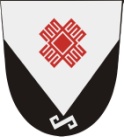 РОССИЙСКАЯ ФЕДЕРАЦИЯ РЕСПУБЛИКА МАРИЙ ЭЛМОРКИНСКИЙ РАЙОНМУНИЦИПАЛЬНОЕ  УЧРЕЖДЕНИЕАДМИНИСТРАЦИЯМУНИЦИПАЛЬНОГО  ОБРАЗОВАНИЯ«ШОРУНЬЖИНСКОЕ СЕЛЬСКОЕПОСЕЛЕНИЕ»ул.Т.Ефремова, дом 39,с.Шоруньжаиндекс 425127тел./факс  8(83635) 9-43-45эл.адрес: shorunzha@mail.ru